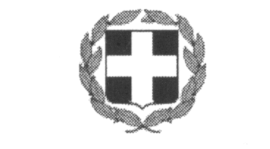 Θέμα: «Ανάθεση  της μετακίνησης των συμμετεχόντων του 2ου ΕΠΑΛ  σε  πρόγραμμα Erasmus+ KA1  στο Μόναχο Γερμανίας».Σύμφωνα με την υπ΄ αριθμ. Y.A. 3312020883/ΓΔ4/13-2-2020 (ΦΕΚ 456 /τ.Β΄/13-2-2020) του ΥΠΑΙΘ., ανακοινώνεται ότι στο 2ο ΕΠΑΛ ΗΡΑΚΛΕΙΟΥ, κατόπιν της σχετικής προκήρυξης, έγινε η αξιολόγηση των προσφορών από την αρμόδια επιτροπή, η οποία ανέθεσε τη διοργάνωση της  μετακίνησης των μαθητών και καθηγητών του 2ου ΕΠΑΛ Ηρακλείου στo Μόναχο  Γερμανίας, στα πλαίσια προγράμματος Erasmus+, στο VAI TRAVEL, κρίνοντας την προσφορά του τελευταίου ως:απόλυτα σύμφωνη με τις προϋποθέσεις της σχετικής πρόσκλησης εκδήλωσης ενδιαφέροντος.	Συνολικά κατατέθηκαν εμπρόθεσμα στη διεύθυνση του σχολείου μία προσφορά από ταξιδιωτικά γραφεία:		Υπενθυμίζεται ότι, βάσει της παραγράφου 2 του άρθρου 14 της προαναφερθείσας Υ.Α., η προθεσμία για πιθανές ενστάσεις λήγει τη Δευτέρα  11/4/2022 και ώρα 11:00, οπότε και θα πρέπει να έχουν υποβληθεί στο γραφείο της Διεύθυνσης του σχολείου.Η ΔΙΕΥΘΥΝΤΡΙΑΤΣΑΓΚΑΡΑΚΗ ΕΥΑΓΓΕΛΙΑΤαχ. Δ/νση: Πάροδος Διλβόη – Νέα ΑλάτσαταΤαχ. Κωδ.: 71409 Ηράκλειο – ΚρήτηΠληροφορίες: Τσαγκαράκη ΕυαγγελίαΤηλέφωνοFAX: 2810360741: 2810323357e-mail: mail@2epal-irakl.ira.sch.gr1.VAI TRAVEL